Предмет: геометрияКласс: 7АТема урока: Сумма углов треугольникаЦели урока:создать условия для самостоятельного решения задач и применения теоремы о сумме углов треугольника; организовать деятельность обучающихся по восприятию, осмыслению и первичному закреплению знаний и способов деятельности Систематизировать и обобщить знания учащихся  по теме «Сумма углов треугольника»,  совершенствовать умение учащихся применять полученные знания при решении задач;способствовать формированию умений применять приемы сравнения, обобщения, выделения главного; содействовать воспитанию интереса к математике, активности, мобильности, умению общаться.Задачи: ПРЕДМЕТНЫЕ-Создать условия для самостоятельного решения задач и применения теоремы о сумме углов треугольника; организовать деятельность обучающихся по восприятию, осмыслению и первичному закреплению новых знаний и способов деятельностиМЕТАПРЕДМЕТНЫЕ-Регулятивные: формировать умения самостоятельно формулировать задание: определять его цель, планировать алгоритм его выполнения, корректировать работу по ходу ее выполнения-Коммуникативные: формировать умения участвовать в диалоге; слушать и понимать других, высказывать свою точку зрения и аргументировано ее отстаивать с помощью фактов и дополнительных сведений, принимать участие в работе парами, договариваться и приходить к общему решению;-ЛИЧНОСТНЫЕформировать: умение уважительного отношения к сверстникам и ответственного отношения к учебному трудуТип урока:  урок обобщения, систематизация и углубление знанийМетоды обучения: объяснительно - иллюстративный с элементами эвристического. Формы организации учебной деятельности: фронтальная, парная, индивидуальнаяОборудование: Компьютер, проектор, экран,  презентация «Сумма углов треугольника», информационный лист, учебник Геометрия 7-9 кл.Продолжительность урока:  45 мин План урока:1. Орг. момент (2 мин).2. Актуализация  базовых знаний  (10 мин)3. Закрепление (решение задач) (30 мин)4. Итог урока (2 мин)Ход урока:1.Организационный момент.Учитель: - Здравствуйте, ребята, садитесь. Я рада встрече с вами. Вижу у вас хорошее настроение, и я желаю  всем  на   уроке  подняться  еще на  одну ступеньку выше  в  познании.  - Ни на миг не прерывается живая связь между поколениями, ежедневно мы усваиваем опыт, накопленный нашими предками. Древние греки, на основе наблюдений и из практического опыта, делали выводы, высказывали предположения-гипотезы, а затем на встречах ученых - симпозиумах, эти гипотезы пытались обосновать и доказать. В то время и сложилось утверждение: «В споре рождается истина». Нас сегодняшний  урок тоже будет похож на небольшой симпозиум. Мы выскажем своё предположение по вопросу, попытаемся его доказать, и если у нас это получится, то посмотрим, как его можно будет применять 	при решении задач. А эпиграфом нашего урока, я хочу предложить слова Пифагора:     Треугольник в геометрии играет особую роль. Без преувеличения можно сказать, что вся или почти вся геометрия строится на треугольнике. За несколько тысячелетий геометры столь подробно изучили треугольник, что иногда говорят о геометрии треугольника как о самостоятельном разделе геометрии.Сформулируйте тему урока. Сегодня на уроке мы повторим тему «Сумма углов треугольника». Решение задач – практическое искусство, подобное плаванию, катанию на лыжах или игре на фортепиано; научиться ему можно, только подражая хорошим образцам и постоянно практикуясь. «Если вы хотите научиться плавать, то смело входите в воду, а если хотите научиться решать задачи, то решайте их», - говорил выдающийся математик Д. Пойа.Мы будем работать на информационных листах. Подпишем. Обозначим для себя цель (то, что хотим повторить, закрепить и научиться к концу урока).2.Актуализация базовых знаний.     Нами была доказана важнейшая теорема курса геометрии – теорема о сумме углов треугольника. Повторим ее, мы выполним задание №1:1.Определение треугольникаПо отношению к элементам различают следующие виды треугольников: 2. Установите соответствие: (поставьте стрелочки)Повторим определения треугольников по величине углов:-прямоугольный, тупоугольный, остроугольный.Повторим определения треугольников по длине сторон:-равнобедренный (каким свойством обладают углы?), равносторонний, разносторонний.3. Определение  внешнего угла треугольника. Отметьте  на рисунке внешний угол при вершине С. Сколько можно построить внешних углов при данной вершине?                                       В                            А                           С                 4.Теорема о сумме углов треугольника. Оценили себя в таблице результатов.3. Закрепление (решение задач).Задание №2.Закончи предложение.1.Сумма углов треугольника равна …2. Если в  Δ АВС   А = 35,   В = 55, то  С = …3.Если углы равнобедренного треугольника при основании равны по 50, то угол между боковыми сторонами равен …4.Углы равностороннего треугольника равны по …5.Сумма внешнего и внутреннего углов треугольника при данной вершине равна …Проверили, оценили себя в таблице результатов.Итог: применили теорему при решении простейших заданий.Задание №3.Найдите градусные меры неизвестных угловНеобходимые вычисления  можем выполнять справа.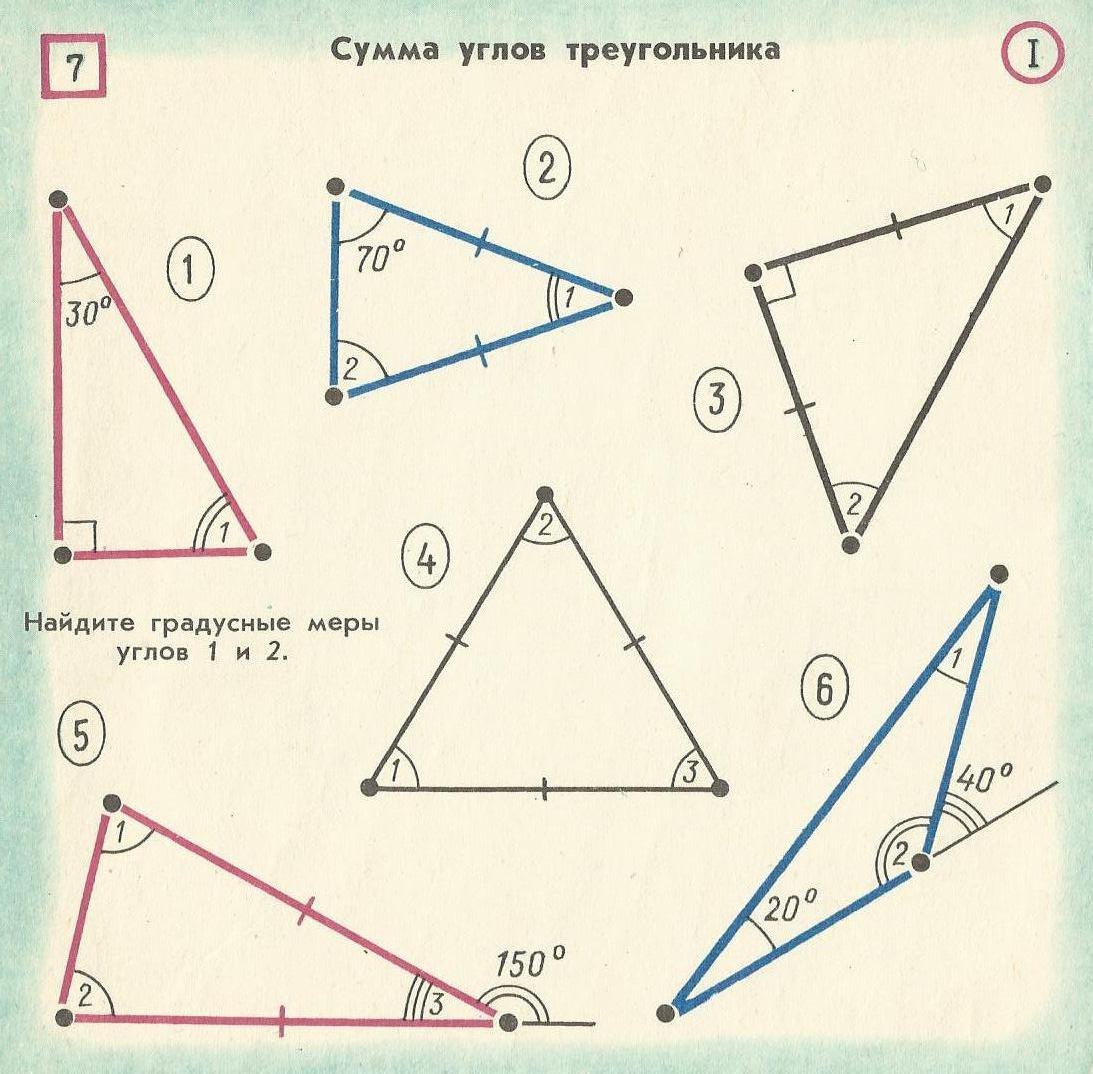 Проверили. Оценили. Итог: применили теорему при нахождении неизвестных углов различных видов треугольников.Решим задачи: Ознакомились с условиемЗадание №4В треугольнике АВС АВ=ВС,  - биссектриса. Доказать, что АС=АD=BD.              B                                                                                                     Дано:       _____________________________________                                                                                    _____________________________________                          D                              Доказать:_____________________________________  A                         C                          Решение:  ______________________________________________________________________________________________________________________________________________________    ______________________________________________________________________________________________________________________________________________________Задание№5В прямоугольном треугольнике АВС угол А равен  .Из вершины прямого угла С  проведена высота CH . CL-биссектриса треугольника HBC. Найти  градусные меры . A                                                 Дано:___________________________________________                      H                                  _____________________________________________                            L                                                 Найти:___________________________________________C                                 B           Решение: _________________________________________________________________________________________________________________________________________________________________________________________________________________________________________________________________________________________________________Оценили себя.4.Итог урока Сегодня на уроке мы повторили виды треугольников, теорему о  сумме углов треугольников и применение ее при решении задач.Достигли ли вы  поставленной цели?Решение  каждой задачи потребовало  от вас знание теории и умение мыслить.  «Нет ничего дороже для человека того, чтобы хорошо мыслить». Эти слова принадлежать известному вам писателю, фамилию которого вы должны мне назвать. А поможет вам в этом геометрический кроссворд.Задание №6.1.Утверждение, которое необходимо доказать.2.Сторона прямоугольного треугольника, лежащая против прямого угла.3.Фигура, состоящая из точки и лучей, исходящих из этой точки.4.Рассуждение, устанавливающее правильность утверждения.5.Стороны треугольника, образующие прямой угол.6.Утверждение, которое не доказывается.7.Угол, смежный с каким-нибудь углом треугольника      Если в горизонтальные строчки правильно записать ответы, то в выделенном столбце образуется фамилия писателя   Толстой.      Итак, сегодня мы повторили основные вопросы теории и методы применения её на практике, рассмотрели  задачи разных типов.Таблица результатов:24-30 – «5»,  23– 16- «4»,   10-15  – «3»,   1-9 – «2» .Рефлексия (Слайд)Притча: Шёл мудрец, а навстречу ему 3 человека, которые везли под горячим солнцем тележки с камнями для строительства. Мудрец остановился и задал каждому по вопросу. У первого спросил «Что ты делал целый день? И тот с ухмылкой ответил, что целый день возил тяжелые камни. У второго мудрец спросил «А что ты делал целый день?» и тот ответил «А я выполнял свою работу». А третий улыбнулся, его лицо засветилось радостью и удовольствием «А я принимал участие в строительстве храма»Ребята, давайте мы попробуем с вами оценить каждый свою работу за урок.Кто возил камни? (поднимите синие треугольники)Кто выполнял свою работу? (поднимите желтые треугольники)Кто строил храм? (поднимите красные треугольники)Домашнее задание: п. 30-31 повторить, ответить на вопросы 1-5 с.89, решить №229, №234.  Творческое задание по желанию: придумать сказку о сумме углов треугольника.ТреугольникиповеличинеугловРавнобедренныйТреугольникиподлинесторонТреугольникиповеличинеугловПрямоугольныйТреугольникиподлинесторонТреугольникиповеличинеугловТупоугольныйТреугольникиподлинесторонТреугольникиповеличинеугловРавностороннийТреугольникиподлинесторонТреугольникиповеличинеугловОстроугольныйТреугольникиподлинесторонТреугольникиповеличинеугловРазностороннийТреугольникиподлинесторон1.ТЕООРЕЕММА2.ГИПОТТЕННУЗАА3.УГОЛ4.ДОКАЗАТЕЛЬСТВВО5.КАТЕТТЫ6.АКСИОМАА7.ВНЕШНИЙ№1№2№3№4№5№6ИТОГ